   First Evangelical Lutheran Church1206 North St. Joseph - Gonzales, Texas 78629 – 830-672-2057Our Pastor:   Reverend Ildikó Rigney	10:30am Worship Service - Communion on the 1st and 3rd Sundays of the Month		                  (drive through communion is from 9:30 to 10:00)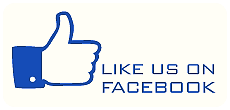 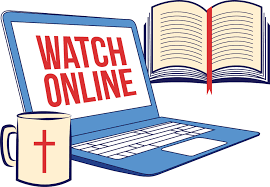 Service is live streamed on Facebook @     First Evangelical Lutheran Church   Sermon Only is on You Tube, Ildikó RigneyEmail:  firstevangelicallutheran@gmail.com      Web Site:  www.felcg.org   	Electronic Giving:   Go to Website, Click on Donate, follow the prompts.FELC WELCA Preparing BOXES for Annual Lutheran World Relief.  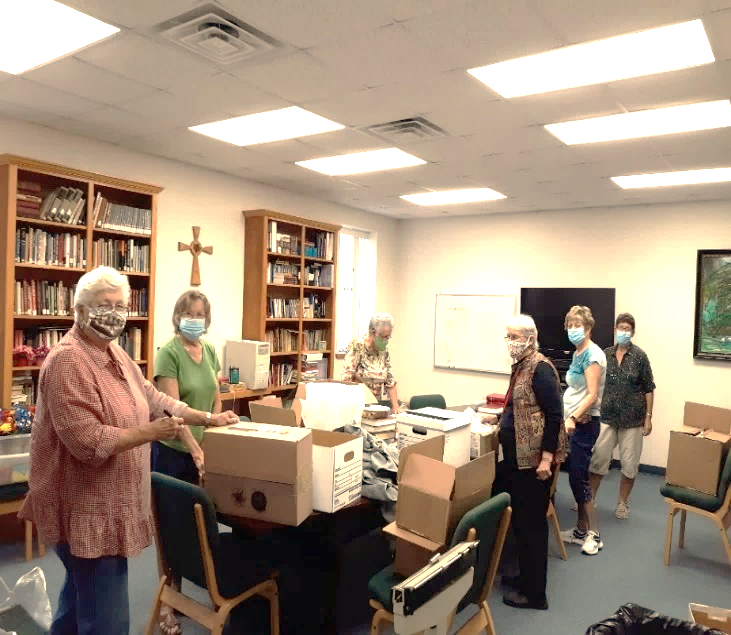 The Ingathering was originally scheduled for last spring after Easter but, due to the Pandemic, it was rescheduled for this fall.      (left to right)Barbara Hand, Margie Malaer, Florence Baker, Connie Kern, Sherrie White and Colleen Marek 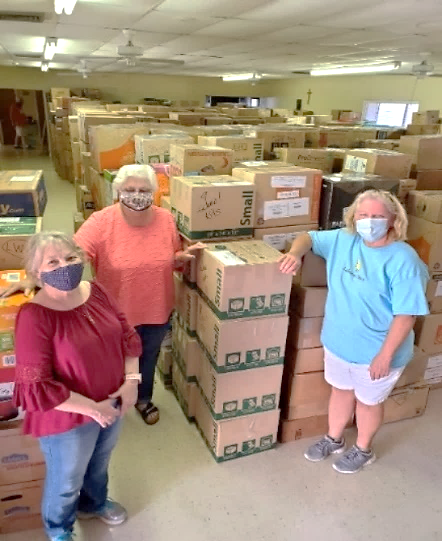 12 School Kits, 12 Health Kits and 56 Quilts (the quilts were lovingly prepared and donated by Ellen Lehnert and Marjorie Malaer).Barbara Hand and Brittany Walker delivered the boxes toSt. John Lutheran Church in Marion where they will be held for shipping worldwide. Thank You St. John Lutheran Church for being our drop off point.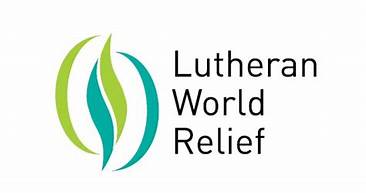 WELCA presented the annual Thankoffering Service on Sunday, November 22.  Belinda Walker prepared the beautiful table seen in the picture. Home Grown Pumpkins were provided by Briggs Hand.  This is a rich tradition of thanking God for his many blessings through giving at the Thankoffering service.  It is generous giving that enables our WELCA to share with organizations of need. 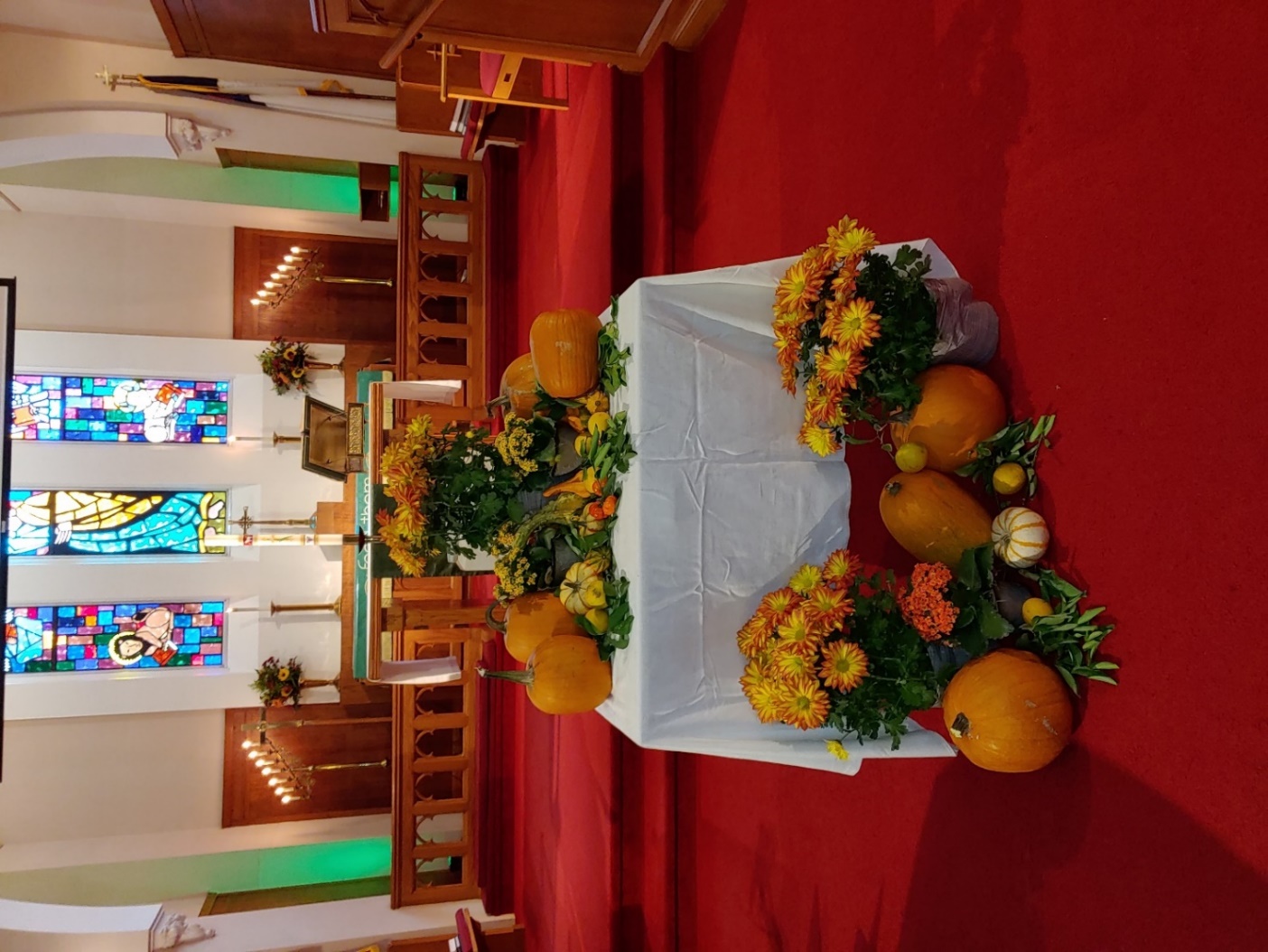 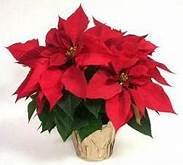 Our long honored tradition of placing Poinsettias on the Altar at Christmas Eve in honor or memory of someone special will be different this year.  Our florists needed a confirmed order for 2020 Poinsettias and 2021 Easter Lilies in June.  Due to the Pandemic, it was decided that we could not do that.  An alternate solution for individuals/families that wish to continue this tradition, is to purchase your own poinsettias (does not have to be from the florist, often HEB and Wal Mart has lovely plants.) The office will need information on whom you are giving the poinsettia for NO LATER THAT than Monday December 14.)  The office will be open Monday, 12/21, Tuesday, 12/22 and Wednesday, 12/23 from 9:00am to 4:00pm.  Poinsettias may be dropped off on one of these days.  Our office will be closed on Thursday, 12/24.  In addition, the office will be closed on Thursday, 12/31.If you have questions, please call the office at 672-2057.      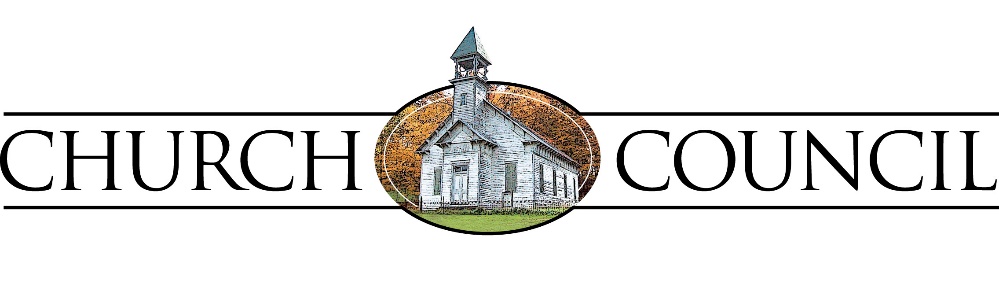     December 1, 2020   Meeting Highlights  The minutes of the November Council Meeting were read and accepted as read.

Pastor Ildikó presented her monthly report.

The majority of the meeting was focused on a letter from the Bishop's office regardingthe suspension of in person Church service.   The letter states because of the rise in Covid 19 cases "we strongly recommend that all congregations in our synod suspend inside, in-person worship through the end of the year ".   After much discussion, we believe we have all of the suggested processes in place that are suggested by the CDCto keep everyone safe and will continue with our current in person services.   We will go back to entering the church through the Baptismal door by the elevator as we did in the summer.   Please pick up a bulletin and communion elements when you enter.   We ask that you wear your mask during the service.   At the end of the service we will usher everyone out starting from the back of the church.

Our candlelight Christmas Eve service will begin at 6:00pm and we will follow the same procedures as above.   Because we can only use half of the seats in the church we will set up for overflow in the fellowship hall.

If you are not comfortable attending in person church remember you can always watch the service on the Church Facebook Page (First Evangelical Lutheran Church).  If you need any help with this please let the church secretary know and we will help.

				         Thank You, Nathan Neuse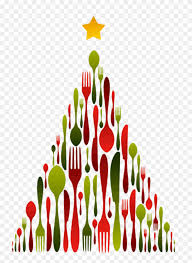 Fellowship Board Chairs  Ruth Ann Campion and Linda NullThe Board extends to everyone a      Merry Christmas and a safe and Happy New Year.  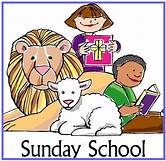 Starting December 6, Beverly Pirkle will have Sunday School Class for AGES 3-6 on the first Sunday of each month in the Fellowship Hall From 10:00am to 10:20am.Contact Beverly with questions.  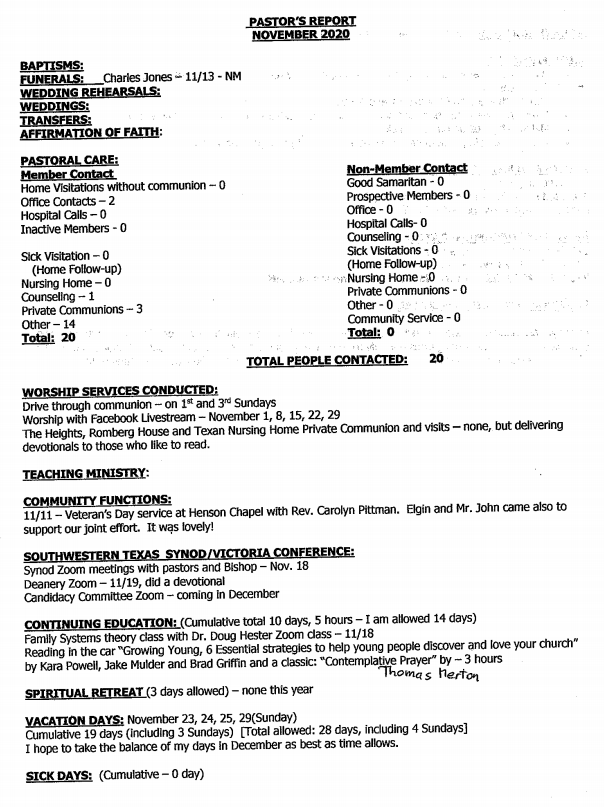 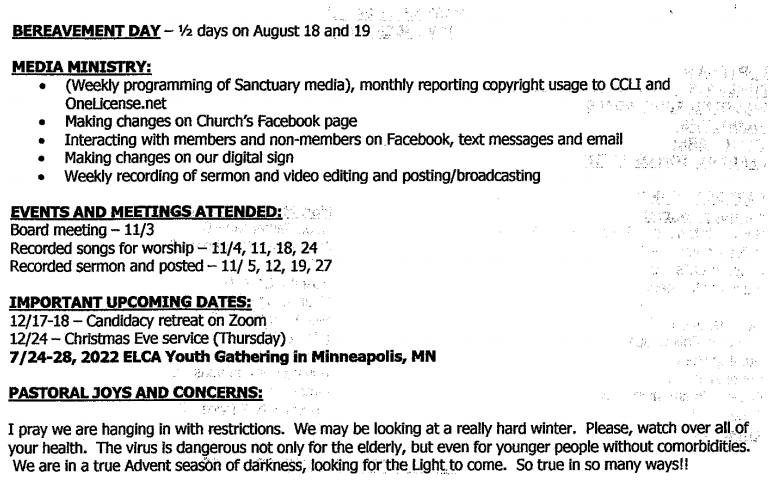 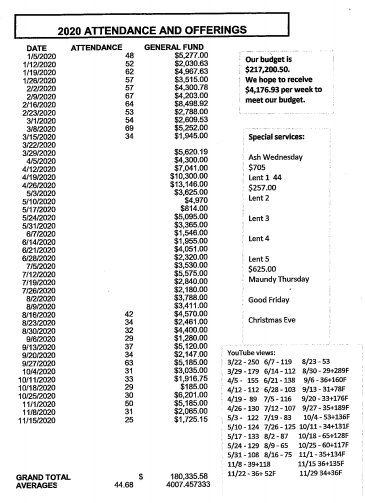 Please notify Jeanie Noack of any change.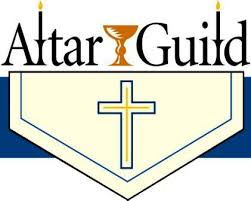      December	  Ruth Ann Campion & Linda NullJanuary	  Marilyn Krum & Betty NowotnyFebruary	  Robin White & Sherrie White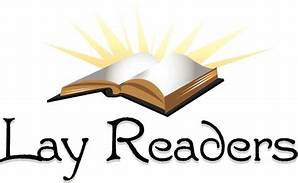 Lay Assistants to the PastorDecember 	 Paul WatkinsJanuary 	 Beverly Pirkle           February  	 Darrell Haug Please refer to Harold Grauke with any questions or changes.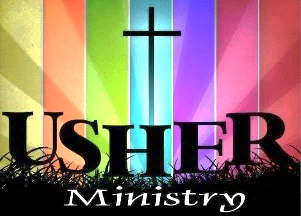         December        Richard Krum, Michael Kuck, Nathan Neuse        January 	Connie Kern, Marjorie Malaer, Madelynn Brown        February	Emmet Baker, Jr., Ronald R. Baker, Brent BakerSunday School Offerings Used to Purchase ELCA Good GiftsAs members of the Evangelical Lutheran Church in America (ELCA), we believe that God is calling us into the world – together. And with generous, loving hands, we can make a difference.  ELCA Good Gifts is your opportunity to provide critical support to the ministries and programs that mean the most to you and the people you love.  Adult, Children And Youth Sunday School Donations of $100 was used to purchase these animals through ELCA Good Gifts to be given to families in need.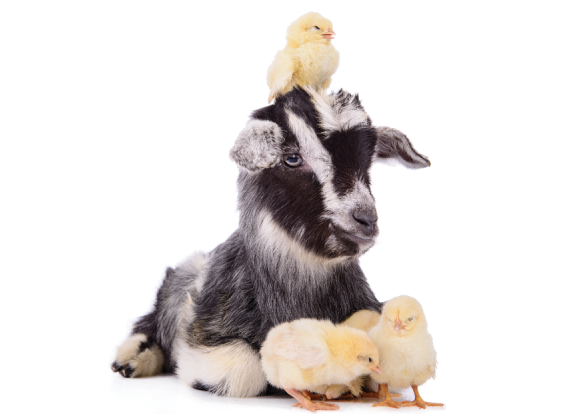 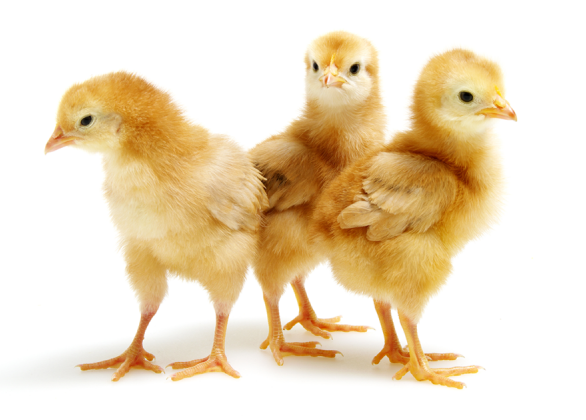 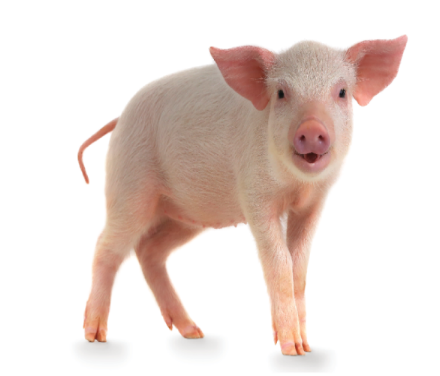    1.               			2.				    3.			1.With this gift — a combination of two of our most popular gifts — a family gains access to    an ongoing supply of eggs from their chickens and protein-packed milk from their goat.    Even better, extra eggs and dairy products can be sold at the market for a steady income.   2. More Chicks…  When chicks grow up to become chickens, their eggs not only provide an      ongoing supply of   protein-rich meals — they can also help start a small business and generate a steady source of income.   3.This little piggy couldn’t be a bigger lifesaver. This gift is a source of natural fertilizer that   helps crops grow tall and strong, and can also be sold at the market for extra income   when it is needed.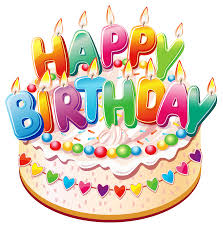                   December			        January			        FebruaryIldiko Rigney             12/01	Sara Schmidt	      01/01	Dorothy Sutton	02/01William Komoll         12/02 	      David Tieken	      01/09	Kendall Fougerat	02/03Leslie Buesing            12/04 	      Elgin Heinemeyer   01/11	Wayne Hillman	02/03Bryce Danz	        12/06/18      Connie Komoll	      01/11	Cody Oakes		02/07Tyley Bouler	        12/11/14      Keith Schmidt	      01/13 	Madison Pirkle	02/07Katalin Szanto	        12/15 	      Justin Campion	      01/14	Linda Null		02/10Sherry Davis	               12/17 	      Wesley Caldwell     01/19	Brian Buesing	02/11Connie Kern	               12/19	      Cain Wyatt	      01/27	Anna Rigney	02/11Rowdy Hanscheck      12/20/ 	      Darrell Haug	      01/28	Richard White	02/13Ronald R. Baker	         12/25	      Lynn Meredith	      01/29	Hagen Brown	02/15Tammy Hillman 	        12/27	      Kelsey Bouler  	      01/30	Kevin Oakes		02/15Ruby Berger	              12/28						Le Ann Wolff	02/16John Campion	            12/30/16					Madelynn Brown	02/17						Beverly Wegener	02/17	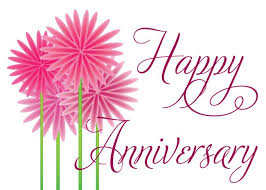 						Tinker Brown	02/18						Brent Baker		02/20						Barbara Hand	02/21						Don Vlasak		02/22						Richard Krum	02/23						Brent White		02/23     December					Carl Zella		02/23Erlene & John Zavadil            12/17      23 years			Kelli Soefje		02/24Judy & Emmet Baker              12/19      33 years			Billie Jo and Bruce Tieken      12/28      35 years     									January							Nathan & Marilyn Neuse       01/01      36 years			Harold & Brenda Grauke      01/18      52 years				           No Anniversaries in FebruaryPlease notify the office at 672-2057 if a special date for you or your family is incorrect or not listed.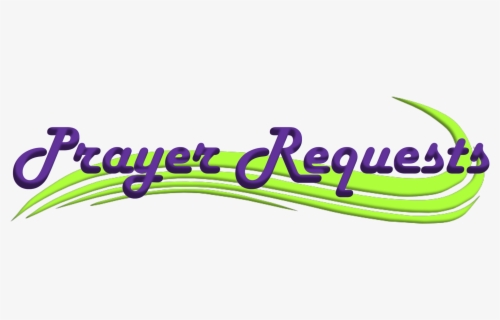 Bereaved Family and Friends of:      Iboja Felger (Rigney) 11/20				         Johnnie Joe Luna (Mary Vera-Whalley brother)11/20				Recent Prayer Requests: Levi Rosen (health)	(Rigney) 11/20	  	     Tonja Gray (knee surgery) 11/20	 Robert Matias (heart problems) Whites, 11/20		       Morgan Wright (surgery 11/30, Watkins DIL )	Pete Maierhofer (throat Cancer, Cain Wyatt’s brother)	     The Wrights (Watkins)11/20Tracy Pflieger (surgery) (Pastor) 		Donna HIsey (health) 11/29/20			          	  Olivia Routte (child with tumor in the brain stem)   Lisa Maldonado (Mary Jane’s niece – cancer)Requests for Healing / Health Issues/Other: Alex Herd (19 years old, diabetes) 11/20 			Joe and Mary Matejcek Angeline Pekar (Ruby’s sister and Jeanie’s SIL) 		Katalin Szanto (health)Bernice Heldarson (Jeanie’s sister)				Katrina Lambrecht (Dementia, Seguin Nursing Home)Betty Nowotny (health)					Ken Schuett (health, Billie Jo’s Dad)			Callie Mae Haug 						Linda Moore (cancer) B. Hand 4/2019Charlotte Neuse (health) 4/2020	Linda Null (health)Connie Avant (cancer) 11/2020				Maple Remschel (health)Crystal Lentz Davis (health) 4/2020			Mark & Mary WatkinsDora Soefje (Home)					Martie Frederick (cancer) (Grace & Paul)Emily Hunt (heart failure)					Paula White (cancer) 11/2019Fletcher & Dian Garner (08/2020)				Rosie Crieder (health, M. Pirkle’s Grandmother)Florene Braune (health, 4/5/20)				Ruby Kelley (recovery from surgery)Gerund Blundell (Health) 4/7/20				Sherry Metting (health) Gladys Campion (Home)					Tripp Gattuso (health) (11/20)Greg Porter & family (ALS, relative of S. Wolff family)		Teresa Miller (recovery from surgery) (Ruth Ann)Jared Cook (Grandson of Ronald R. & Sandra Baker)		Zachary Charanza (Linda & Ruth Ann’s g-nephew)Remember to pray for our Church Family & Friends:							Home:       Florene Braune	Dorothy Brand	  Sherry Metting The Romberg House	The Texan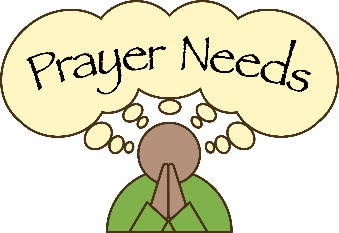 Mabel Gray			Guy Moore             			Don Cain 			Gerald TiekenThe Heights			Carl ZellaEvelyn Kocian							Rev. Don Vlasak							January Expectant Parents: Barbara Wiedner 							Mikayla & Coy Condel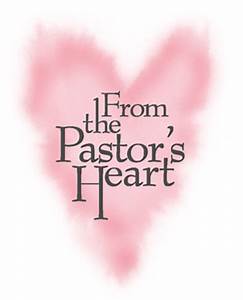 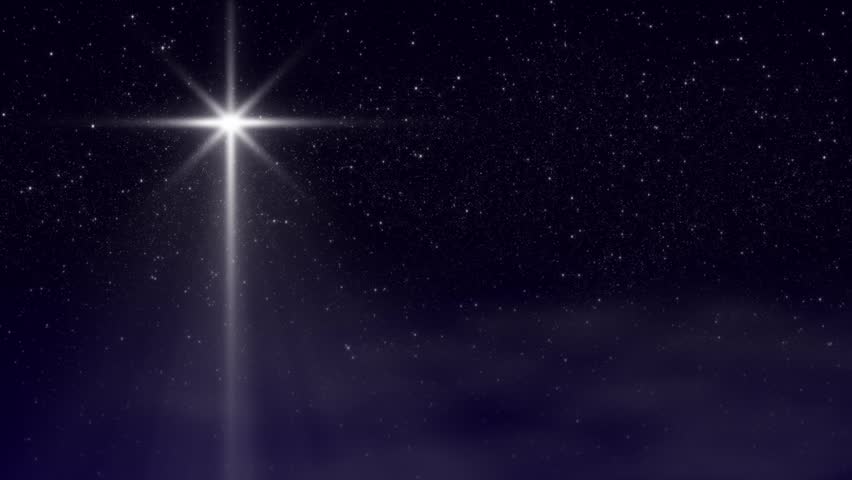 “When it’s really dark, that’s when you can see the stars”…claimed both Ralph Waldo Emerson and Martin Luther King, Jr.We are at the time of the year, when it literally becomes true, as we approach the longest night in the year.  Come 5 o’clock we are in dusk and ready for the cloak of night.We are also at the very end of 2020, which for so many reasons has felt like the year of darkness.  You know all the reasons for that, I don’t need to elaborate.Throughout history there have been many eras where the convergence of events brought about similar times.  The time of Christ’s birth was one, as well, for the Jewish people living under foreign occupation.Jesus Christ comes to bring light into the darkness of the world and the darkness of the soul.  When things are most desperate we recognize His light best, I believe, and we long for His second coming with most anticipation.This Christmas may be a very hard one for many, but I want to remind you that it is exactly for times like this that our Lord Jesus came among us, to remind us that we are never alone, and that the Light always shines, even if it is just one candle somewhere in the corner.  Allow yourself to notice the light.  Allow yourself to notice Jesus even during a time like this.  Plug into His light and His strength.  And if we can help you with that, please let us.  Christmas may look different this year, but we will celebrate His coming on December 24 at 6pm in our church.  Behind masks, with electric candles, spaced out and probably with a lot less attendance than usual, but we will be there humming or singing “Silent Night”.  If you can, come or tune in via Facebook Live.  Read Luke 2.  Turn on the lights on your Christmas tree.  Remember your faith and look into the future that God is preparing.  The new things only He knows about, but that we hope and dream about.  Keep dreaming, hoping and praying, because God will never disappoint, and His Son, our Light is here among us.						In Christ,  Pastor Ildikó 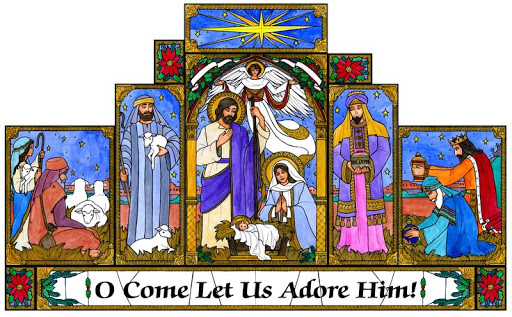 First Evangelical Lutheran Church1206 North St. Joseph StreetGonzales, Texas 78629830-672-2057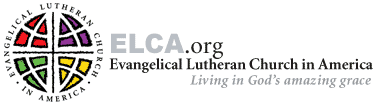 